*All Reviewers must see and acknowledge this UPR14AR Form.  This can be done either by signing the form (inserted (scanned) electronic signature at picture icon(s)) or forwarding an email to annualreview@port.ac.uk to confirm.  Any forms without all necessary signatures will be returned.Please return the completed form to annualreview@port.ac.uk.  It will be forwarded to the PGRS and their First Supervisor for information.FORM UPR14ARAnnual Review – Final Review Decision Report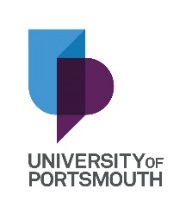 Postgraduate Research Student (PGRS) InformationPostgraduate Research Student (PGRS) InformationPostgraduate Research Student (PGRS) InformationStudent ID:PGRS Name:First Supervisor Name:Independent Reviewer:(Panel Chair)Other Reviewers:Other Reviewers:Review Cohort:(Oct, Feb or June)Thesis Deadline Date:Thesis Deadline Date:Course:Date of Review Event:Comments on sufficiency of evidence now provided:Decision:Research Regulation, Annual Review 1.2.1 – The purpose of the assessment procedure is to assess whether the student is actively engaged in the research programme and making satisfactory progress.(Please indicate below as appropriate)Decision:Research Regulation, Annual Review 1.2.1 – The purpose of the assessment procedure is to assess whether the student is actively engaged in the research programme and making satisfactory progress.(Please indicate below as appropriate)Decision:Research Regulation, Annual Review 1.2.1 – The purpose of the assessment procedure is to assess whether the student is actively engaged in the research programme and making satisfactory progress.(Please indicate below as appropriate)Decision:Research Regulation, Annual Review 1.2.1 – The purpose of the assessment procedure is to assess whether the student is actively engaged in the research programme and making satisfactory progress.(Please indicate below as appropriate)	Confirm Registration 	Confirm Registration 	Confirm Registration Confirm Registration with recommendations (with clear deadlines where appropriate)*Confirm Registration with recommendations (with clear deadlines where appropriate)*Confirm Registration with recommendations (with clear deadlines where appropriate)*RecommendationWho to take action (e.g., PGRS, First Supervisor, DRDC, FRDC, etc.)Deadline (where appropriate)12345*Where Recommendations are given these will be followed up at the next Annual/Major Review by the panel who will be given a copy of the decision form, unless alternative deadlines are appropriate and then agreement should be made as to who and how this is to be followed up*Where Recommendations are given these will be followed up at the next Annual/Major Review by the panel who will be given a copy of the decision form, unless alternative deadlines are appropriate and then agreement should be made as to who and how this is to be followed up*Where Recommendations are given these will be followed up at the next Annual/Major Review by the panel who will be given a copy of the decision form, unless alternative deadlines are appropriate and then agreement should be made as to who and how this is to be followed up*Where Recommendations are given these will be followed up at the next Annual/Major Review by the panel who will be given a copy of the decision form, unless alternative deadlines are appropriate and then agreement should be made as to who and how this is to be followed upPGRS must submit further supporting evidence before a decision can be made Please give details of the evidence and the deadline for submission to the named Reviewer below:Name of Reviewer:      PGRS must submit further supporting evidence before a decision can be made Please give details of the evidence and the deadline for submission to the named Reviewer below:Name of Reviewer:      PGRS must submit further supporting evidence before a decision can be made Please give details of the evidence and the deadline for submission to the named Reviewer below:Name of Reviewer:      PGRS will submit for an MPhil (applies where a PGRS registered for a PhD must change their registration to a MPhil)PGRS will submit for an MPhil (applies where a PGRS registered for a PhD must change their registration to a MPhil)PGRS will submit for an MPhil (applies where a PGRS registered for a PhD must change their registration to a MPhil)PGRS’ registration is discontinued (for Prof Doc students this is subject to confirmation by the by the Board of Examiners)PGRS’ registration is discontinued (for Prof Doc students this is subject to confirmation by the by the Board of Examiners)PGRS’ registration is discontinued (for Prof Doc students this is subject to confirmation by the by the Board of Examiners)Signatures:Signatures:Signatures:Independent Reviewer:(Panel Chair)*Date:      Other Reviewer(s)*:Date:      Date:      